Folgende Prüfkriterien müssen auch außerhalb von Natura 2000-Gebieten kontrolliert werden:Folgende Prüfkriterien sind zusätzlich innerhalb von NFFH/VS-Gebieten (Natura 2000-Gebieten) zu kontrollieren:CC-Betriebs-CheckModulBetrieb AllgemeinChecklisteVogelschutz u. Fauna-Flora-Habitat Salzburg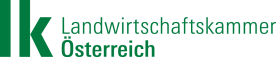 Name:Betriebsnummer:Die landwirtschaftlichen Flächen des Betriebes liegenin keinem Natura 2000-Gebietteilweise im Natura 2000-Gebietzur Gänze im Natura 2000-GebietAnforderung 1.1 u. 2.1: Beeinträchtigung/Entfernung von Landschaftselementen  Anforderung 1.1 u. 2.1: Beeinträchtigung/Entfernung von Landschaftselementen  Anforderung 1.1 u. 2.1: Beeinträchtigung/Entfernung von Landschaftselementen  1a) Erfolgte eine länger andauernde Beeinträchtigung von Mooren, Sümpfe, Quellfluren, natürlich entstandene oder angelegte fließende oder stehende Gewässer und deren Uferbereiche, kundgemachte Feuchtwiesen sowie Trocken- und Magerstandort?Prüfrelevant sind jedoch nur Lebensräume mit einer hohen oder sehr hohen ökologischen Wertigkeit. Außerhalb von Natura 2000-Gebieten (Europaschutzgebieten) sind weiteres nur Lebensräume ab einer Gesamtfläche von 2000m² maßgeblich.Ablagerung, Aufschüttungen, Abtragung sowie Einebnung von Böschungen, Planierungen sowie Verfüllungen von Senken?Neudränagierungen?Instandsetzung über einen längeren Zeitraum hindurch nicht mehr intakter Entwässerungssysteme.Erfolgten über das bisherige bzw. erlaubte Ausmaß hinausgehende Instandhaltung von Entwässerungsgräben und Bächen auf kundgemachten Feuchtwiesen?Erfolgte eine bestandesverändernde Düngung bzw. eine Düngung auf einer bisher nicht gedüngten Fläche?Wenn ja: liegt ein Ausnahmetatbestand / Ausnahmebewilligung vor? ja ja ja ja ja ja ja ja  nein  nein  nein  nein  nein  nein  nein  nein1b) Erfolgte eine dauernde Beseitigung von Busch- und Gehölzgruppen in der freien Landschaft und außerhalb des Waldes sowie von Heckenzügen?Prüfrelevant sind jedoch nur Lebensräume mit einer hohen oder sehr hohen ökologischen Wertigkeit.Wenn ja: wurde die Maßnahme der Naturschutzbehörde angezeigt oder liegt eine Ausnahmegenehmigung vor?Wenn nein: erfolgte die Maßnahme im Zuge einer notwendigen Schwendung bzw. zum Freischneiden von Leitungstrassen? ja ja ja  nein  nein  neinGeländeverändernde MaßnahmenGeländeverändernde MaßnahmenGeländeverändernde MaßnahmenN2a) Erfolgten in Schutzgebieten Bodenverwundungen, Abtragungen oder Aufschüttungen mit einem Flächenausmaß von über 1.000m²?Wenn ja: Wurde die Maßnahme der Naturschutzbehörde angezeigt oder liegt eine Ausnahmegenehmigung vor? ja ja  nein  neinKulturumwandlungen / Nutzungsänderungen  Kulturumwandlungen / Nutzungsänderungen  Kulturumwandlungen / Nutzungsänderungen  N3a) Wurden in bestimmten Schutzgebieten auf landwirtschaftlich genutzten Flächen Kulturumwandlungen oder Nutzungsänderungen durchgeführt?Wenn ja: Ausnahmebewilligung vorhanden? ja ja  nein  neinSonstige Beeinträchtigungen von Lebensräumen und ArtenSonstige Beeinträchtigungen von Lebensräumen und ArtenSonstige Beeinträchtigungen von Lebensräumen und ArtenN4a) Wurden in bestimmten Schutzgebieten entgegen der Verordnungsbestimmungen auf landwirtschaftlichen Nutzflächen Düngemittel, Mineraldünger oder Pestizide ausgebracht? (Die Bestimmungen sind der jeweiligen Schutzgebietsverordnung zu entnehmen)Wenn ja: Ausnahmebewilligung vorhanden?N4b) Wurden EU-geschützte Vogelarten (insbesondere während der Brut- und Aufzuchtzeit) beunruhigt, verfolgt, gefangen oder getötet?Wenn ja: Ausnahmebewilligung vorhanden?N4c) Wurden Lebensräume von EU-geschützten Vogelarten wie Nist-, Brut- und Laichplätze, Einstände, Nahrungshabitate oder Singwarten beeinträchtigt?Wenn ja: Ausnahmebewilligung vorhanden? ja ja ja ja ja ja  nein  nein  nein  nein  nein  neinPlatz für Erläuterungen (bitte unbedingt die entsprechende Nummer angeben)Platz für Erläuterungen (bitte unbedingt die entsprechende Nummer angeben)Platz für Erläuterungen (bitte unbedingt die entsprechende Nummer angeben)